Form for Rechecking of examination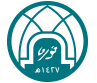 Princess Nourah bint Abdulrahman UniversityCollege of Medicine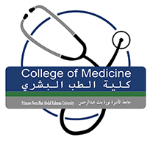 Student ID…………………………………………………………………………………………Student Name……………………………………………………………………………………..Name of the Exam :    Midterm            Final               OSPE&PBL              OSCEName of the Block…………………………………………………………………………………Attempt of rechecking:    First                    Second                           Third Mark/Grade obtained…………………………………………………………………………….Permission  Allowed                 Not allowedMark/Grade obtained (After rechecking) ………………………………………………………Attempt of remained (After Rechecking) :    First             Second                Third Remarks: ………………………………………………………………………………………………  Head of Assessment Unit   Signature:……………Academic AdvisorSignature:……………Block ChairSignature:……………Vice Dean Educational AffairsSignature:……………